Eldeli toplama işleminde elde var 1’i unutmayalım…Cevaplarımızı kontrol edelim…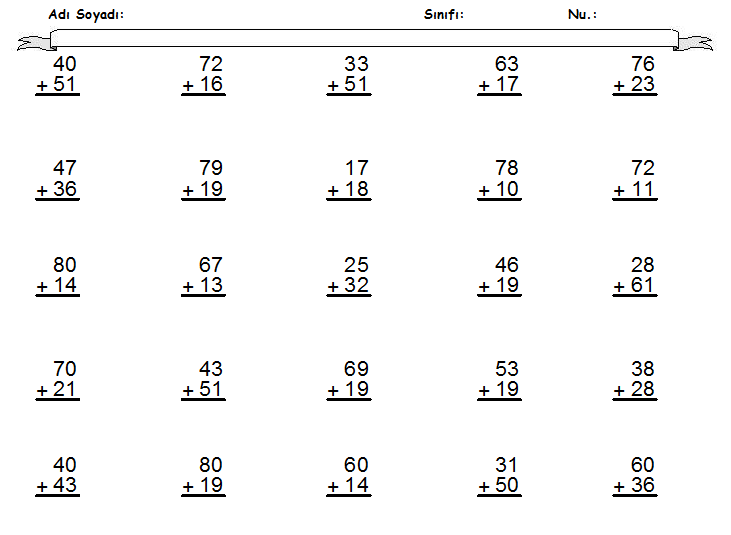 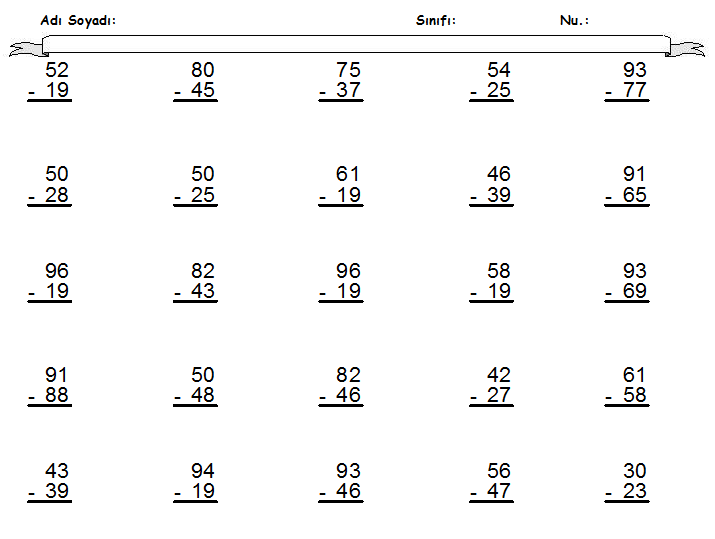 Onluk bozarak çıkarma işleminde; komşudan 10’luk almayı unutmayalım. Bu durumda onlar basamağındaki rakam 1 azalır,birler basamağındaki rakam ise 10 artar…Cevaplarımızı kontrol edelim…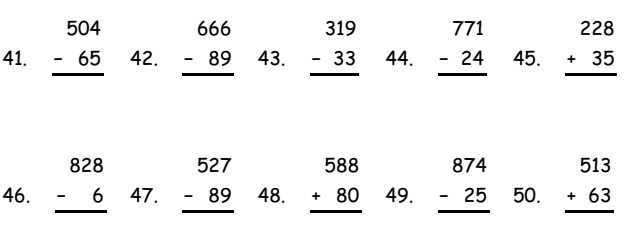 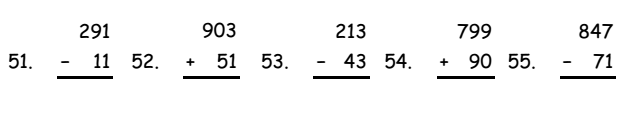 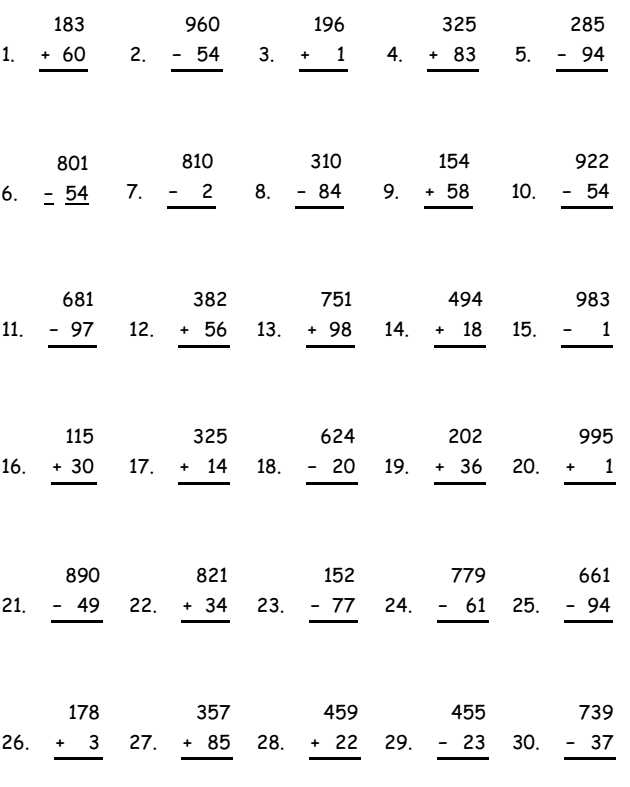 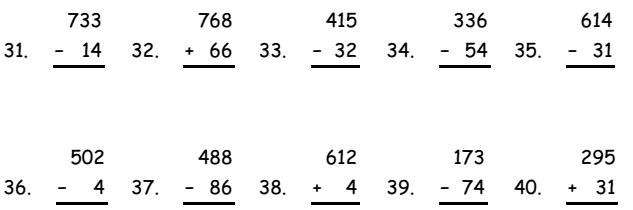 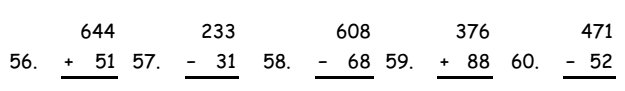 